Αύριο ξεκινούν οι αιτήσεις για 2.260 θέσεις σε Υπηρεσίες των Υπουργείων Περιβάλλοντος και Ενέργειας και Μετανάστευσης και ΑσύλουΞεκινάει αύριο, Παρασκευή 7 Οκτωβρίου 2022 και ώρα 11:00, η υποβολή ηλεκτρονικών αιτήσεων για το νέο «πρόγραμμα κοινωφελούς χαρακτήρα για 2.260 άτομα σε Υπηρεσίες του Υπουργείου Περιβάλλοντος και Ενέργειας και του Υπουργείου Μετανάστευσης και Ασύλου (Υπηρεσίες Υποδοχής και Ταυτοποίησης -ΥΠΥΤ)» της ΔΥΠΑ. Η διαδικασία υποβολής αιτήσεων θα ολοκληρωθεί την Δευτέρα 31 Οκτωβρίου 2022 και ώρα 11:00.Η δράση, διάρκειας 8 μηνών, έχει ως στόχο την ενίσχυση και προώθηση της απασχόλησης των ανέργων με έμφαση κυρίως σε ευπαθείς ομάδες πληθυσμού που αντιμετωπίζουν υψηλό κίνδυνο αποκλεισμού και συγχρηματοδοτείται από το ΕΣΠΑ και τη ΔΥΠΑ. Δικαίωμα υποβολής αιτήσεων συμμετοχής έχουν μόνο οι εγγεγραμμένοι άνεργοι στα μητρώα ανέργων της ΔΥΠΑ που ανήκουν σε μία τουλάχιστον από τις παρακάτω κατηγορίες:μέλη οικογενειών στις οποίες δεν εργάζεται κανείς και οι σύζυγοι αυτών είναι εγγεγραμμένοι άνεργοι στα μητρώα ανέργων της ΔΥΠΑμέλη μονογονεϊκών οικογενειών στις οποίες δεν εργάζεται κανείςμακροχρόνια άνεργοιάνεργοι πτυχιούχοι πανεπιστημιακού και τεχνολογικού τομέα για την κάλυψη θέσεων με βάση τα τυπικά τους προσόντα εγγεγραμμένοι άνεργοι άνω των 29 ετών εγγεγραμμένοι στα μητρώα ανέργων ΑμεΑ της ΔΥΠΑδικαιούχοι του Ελάχιστου Εγγυημένου ΕισοδήματοςΔικαίωμα συμμετοχής στη δράση δεν έχουν όσοι τοποθετήθηκαν, εφόσον απασχολήθηκαν και ασφαλίσθηκαν στις με αριθ. 9/2017, 16/2017, 4/2018, 8/2018, 10/2018, 3/2019, 4/2020 και 2/2022 Δημόσιες Προσκλήσεις της ΔΥΠΑ.Οι δυνητικά ωφελούμενοι υποβάλουν αποκλειστικά με ηλεκτρονικό τρόπο, μία αίτηση συμμετοχής και επιλέγουν μία (1) μόνο ειδικότητα τοποθέτησης από τις αναφερόμενες στη σχετική λίστα του Παραρτήματος Ι της Δημόσιας Πρόσκλησης 14/2022 και από έναν έως τρεις (3) Επιβλέποντες Φορείς ή/και Υπηρεσίες Τοποθέτησης. Η υποβολή των αιτήσεων από τους ενδιαφερόμενους ανέργους γίνεται, με τους κωδικούς πρόσβασης TAXISnet στη διεύθυνση: https://www.gov.gr/ipiresies/ergasia-kai-asphalise/apozemioseis-kai-parokhes/programmata-koinophelous-kharakteraΟι άνεργοι, που υποβάλλουν ηλεκτρονική αίτηση συμμετοχής κατατάσσονται σε Προσωρινό Πίνακα Κατάταξης Ανέργων, με βάση τα ακόλουθα αντικειμενικά κριτήρια:χρονικό διάστημα συνεχόμενης εγγεγραμμένης ανεργίας ωφελούμενου, με ανώτατο όριο τους εξήντα μήνες, το οποίο διπλασιάζεται για τους ανέργους αρχηγούς μονογονεϊκών οικογενειώνχρονικό διάστημα συνεχόμενης εγγεγραμμένης ανεργίας του/ης συζύγου των ανέργων της ανωτέρω κατηγορίας, με ανώτατο όριο τους εξήντα μήνεςαναπηρία ωφελουμένου σε ποσοστό 50% και άνω ετήσιο εισόδημα του φορολογικού έτους 2021, ατομικό ή οικογενειακόηλικίααριθμός ανηλίκων τέκνωνγονέας προστατευόμενου ή προστατευόμενων τέκνων ΑΜΕΑ, ανηλίκων ή και ενηλίκων, με ποσοστό αναπηρίας 67% και άνωδικαιούχοι του Ελάχιστου Εγγυημένου Εισοδήματος καιωφελούμενοι που δεν είχαν τοποθετηθεί σε ολοκληρωμένες ή υπό υλοποίηση δράσεις «Προώθησης της Απασχόλησης μέσω Προγραμμάτων Κοινωφελούς Χαρακτήρα» 2/2015, 4/2015, 5/2015, 3/2016,4/2016, 6/2016, 7/2016, 10/2016, 1/2017, 8/2017Το σύστημα επιλογής βασίζεται στην μοριοδότηση των παραπάνω κριτηρίων, στον καθορισμό τυχόν δικαιολογητικών που πρέπει να υποβληθούν από τους δυνητικά ωφελούμενους, στον ορισμό μηχανισμού ελέγχου των δικαιολογητικών αυτών και στην βαθμολόγηση, κατάταξη και τοποθέτηση των υποψηφίων σε αντίστοιχες θέσεις με τη χρήση μηχανογραφικού λογισμικού. Οι πληροφορίες για τα λοιπά κριτήρια επιλογής και κατάταξης των ωφελουμένων προέρχονται από το Ολοκληρωμένο Πληροφοριακό Σύστημα της ΔΥΠΑ και αντλούνται αυτεπάγγελτα από την Ανεξάρτητη Αρχή Δημοσίων Εσόδων και την Ηλεκτρονική Διακυβέρνηση Κοινωνικής Ασφάλισης.Για περισσότερες πληροφορίες για το πρόγραμμα, τις προϋποθέσεις και τη διαδικασία προσλήψεων οι ενδιαφερόμενοι μπορούν να επισκεφτούν Τον ιστότοπο της ΔΥΠΑ www.dypa.gov.gr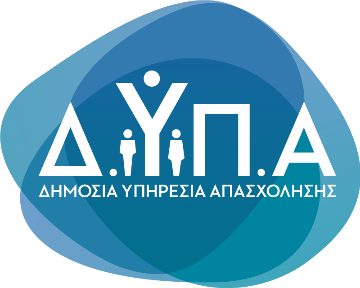 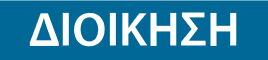 Τμήμα Επικοινωνίας &Δημοσίων ΣχέσεωνΑθήνα, 06.10.2022